2014-2015 DERS YILI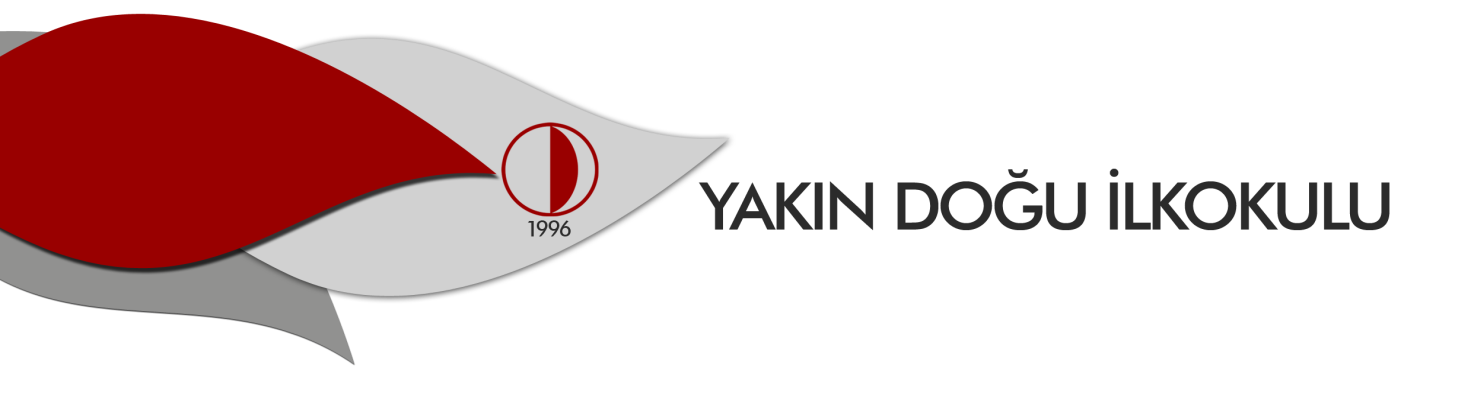 4.SINIF 2.SEVİYE TESPİT SINAVI06 MAYIS 2015 ÇARŞAMBAAdı – Soyadı:...............................................    		Not:..................Sınıf       :......................    								Süre	: 90dk.1.OTURUM SORU KİTAPÇIĞITÜRKÇE- SOSYAL BİLGİLER- FEN VE TEKNOLOJİAşağıdaki dört soruyu (1., 2., 3. ve 4.) yukarıdaki parçaya göre yanıtlayınız.Barışçı çocuklar uzayda dolaşırken hangisinin ilacını bulamıyorlar?A) Kardeşlik ilacıB) Dostluk ilacı	C) Bilim ilacıD) Barış ilacı Gelecek için uyarlanan bu hikayeden çıkarılabilecek en kapsamlı sonuç, aşağıdakilerden hangisidir?A) Geleceği, yalnız ve ancak barışa ve kardeşliğe inan çocuklar kurtaracaktır.B) İnsanların bugünkü durumları ne olursa olsun gelecekte mutlaka barış içinde yaşayacaklardır.C) İnsanların gelecekteki mutluluğu, uzayda yapılacak araştırmalara bağlıdır.D) Gelecek yıllarda insanlar için barış, mutluluk ve kardeşliğin anahtarı bilim olacaktır. Aşağıdakilerden hangisi geminin özelliklerinden biri değildir?A) Geminin bir kısmı dostluk ve kardeşliği simgeliyor.B) Geminin bir kısmı bilimin mucizelerini simgeliyor.C) Bu gemi havada uçabiliyor.D) Gemi sadece denizde yüzüyor.Parçaya göre barışı simgeleyen aşağıdakilerden hangisidir?A) Barışçı çocuklar.B) Geminin bir kısmı.C) Geminin yelkenleri.D) Uzayda dolaşırken gördükleri yıldızlar. Aşağıdaki sözcüklerin yanındaki kutulara somut isim ise “x” soyut isim ise “+” koyacak olursak, kaç sözcüğün önüne “+” koymamız gerekecek?A) 4 B) 5C) 3D) 6Yukarıdaki cümlede altı çizili olan sözcüklerin türü, sırası ile hangi seçenekte doğru olarak verilmiştir?A) İsim – sıfat – zamir – isim B) Sıfat – isim – zamir – isim C) İsim – isim – sıfat – isim    D) Sıfat – isim – sıfat – isim  “ Görmüş” fiili için aşağıdakilerden hangisi doğrudur? - di’li geçmiş zaman – 1. Tekil kişi  - miş’li geçmiş zaman – 1. Tekil kişi şimdiki zaman – 3. Tekil kişi - miş’li geçmiş zaman – 3. Tekil kişi“Çelik kasayı açıp bankayı soydular” cümlesinde geçen isimtamlamasının benzeri aşağıdaki cümlelerin hangisinde vardır?A) Sarı elbiseni yemek yerken kirlettin.B) Ahmet, olimpiyatlarda altın madalya kazandı.C) Ali’nin babası parmağını kesti.D) Çam ağacının dalı koptu. Yukarıdaki dörtlük bize genel olarak neyi öğütlemektedir? İyi bir eğitim görmeyi. Tutumlu olmayı. Zeki, çalışkan ve araştırmacı olmayı. Sabırlı olmayı.Yukarıdaki paragrafta geçen kelime halindeki zamirler kaç tenedir? 8 7 6 5 Sözlük sırasına konduğunda hangisi en sonda yer alır? Sabah Saray Sanat Salı Hangi kelimede yazım yanlışı yoktur?    A) UnutganB) SoğuktanC) SınıfdaD) Çiçekci
 Aşağıdaki cümlelerin hangisinde niteleme sıfatı yoktur?A) Kırmızı araba çukura düştü.B) Çalışkan öğrenciler çok sevilir .C) Küçük kız durmadan ağlıyordu.D) Yaşlılara yardım etmeyi hepimiz teşvik etmeliyiz. Aşağıdaki cümlede, altı çizili sıfatların çeşidini sıra ile hangi seçenek  göstermektedir.A) Asıl sayı sıfat - Üleştirme sayı sıfatı - Sıra sayı sıfatıB) Asıl sayı sıfat - Sıra sayı sıfatı - Üleştirme sayı sıfatıC) Asıl sayı sıfat - Kesir sayı sıfatı - Üleştirme sayı sıfatıD) Asıl sayı sıfat - Belgisiz sıfat -  Sıra sayı sıfatı15. 16. ve 17. Soruları yukardaki şiire göre yanıtlayınız? Erik ağacının özellikleri, aşağıdaki seçeneklerin hangisinde dile getirilmiştir?A) Eğri, kuru ve meyvesiz olmasıB) Yeşil, uzun ve meyve yüklü olmasıC) Zayıf, güçsüz ama verimli olmasıD) Yapraklarının dökülmüş olması Şairin “Gözlerimi yumup seni hatırlayacağım.” Sözlerinden nasıl bir sonuç çıkarılabilir?A) Şair ağaca iyi bakmaktadır.B) Ağaç sonbaharda kurumuştur.- Belirtisiz Belirtili C) Şair, değişik türde ağaçlar istemektedir.D) Ağaç, artık eski yerinde değildir.Şair ikinci dizedeki “Her mevsim dalları meyveden kırılan” sözleri ile ne anlatmak istemektedir?A) Ağacın dalları ağırlıktan kırılmıştır.B) Çocuklar meyve toplamak için ağaçın dallarını kırmaktadırlar.C) Ağaç çok meyve vermektedir.D) Dalları kırıldığı için ağaç kurumuştur.Aşağıda, altı çizili olan sözcüklerin hangisinde “ufak, küçük” anlamı vardır? A) Tarlada gelincikler çiçek açmış.B) Gözümde arpacık çıktı.C) Bademcik ameliyatı olacağım.D) Bu kuzucuk ne kadar sevimli değil mi? “Evin önün- duran bisiklet- bahçe- koy.” cümlesine anlam kazandırmak için, altı çizili olan sözcükler, sırası ile ismin hangi hal eklerini almalıdır?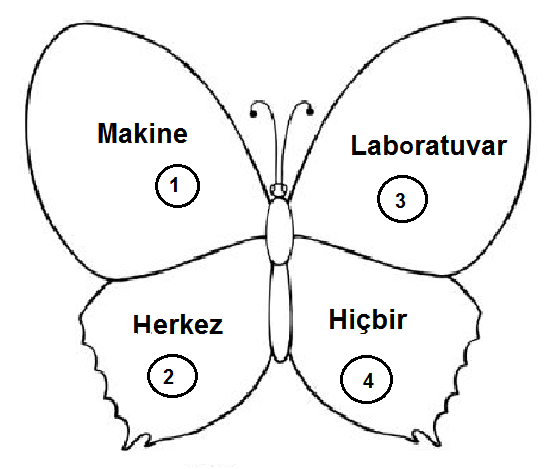 Yukarıdaki kelebeğin uçabilmesi için kanatlarındaki sözcüklerden yazım yanlışı olanın düzeltilmesi gerekmektedir. Buna göre düzeltilmesi gereken sözcük hangi numaralı kanattadır?A) 2B) 1C) 4D) 3Yukarıdaki bulmacada yer alan sözcüklerden biri diğerlerinin eş anlamlısı değildir. Bu sözcük hangi numaralı sözcüktür? 4 3 2  1Yukarıdaki dörtlükte konuşturulan varlık aşağıdakilerden hangisidir? Yağmur Kar  Rüzgar Bulut Öğretmen, öğrencilerinden içinde “göz” sözcüğü geçen deyimlere örnek vermelerini istemiştir. Buna göre aşağıdaki öğrencilerden hangisi yanlış yapmıştır. 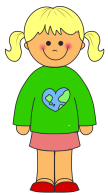 A) B) 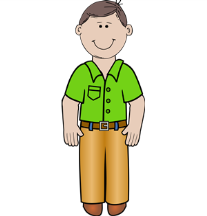 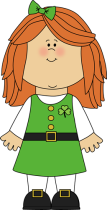 C) 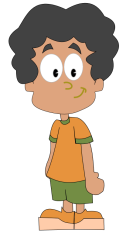 D)  Aşağıdaki numaralanmış cümleler neden-sonuç ilişkisi oluşturacak şekilde sembollerle gösterilen cümlelerle eşleştirildiğinde, hangi sembol dışta kalır?            1.           2.           3.Yukarıdaki parçada esas anlatılmak istenen aşağıdakilerden hangisidir? Her insan mesleği için yeni yollar, yöntemler arar. Her insan kendi işinin sırlarını iyi bilir. İnsan düşünen bir varlıktır. Her işin kendine göre bir zorluğu vardır. Aşağıda bazı atasözleri ve karşılarında parantez içinde kısaca anlamları verilmiştir. Hangi atasözünün anlamı yanlış verilmiştir? İşleyen demir pas tutmaz. (Çalışkanlık) Söz gümüşse sükut altındır. (Dinleme)  Sakla samanı gelir zamanı. (Cimrilik) Bir elin nesi var iki elin sesi var. (Birliktelik) Aşağıdaki cümlelerin hangisinde “ağır” sözcüğü gerçek anlamı dışında kullanılmıştır. Hasan, oldukça ağır bir çanta taşıyor. Gülçin, arkadaşlarına çok ağır konuştu. Kardeşim büyüdükçe çok ağırlaştı. Ağır olduğu için kasayı yerinden kıpırdatamadılar. Öğretmen sınıfta bir etkinlik yapmaktadır. Çocuklardan “sanat” sözcüğü ile aynı kavram alanının paylaşan sözcüklerin boş bırakılan yerlere yazılmasını istemektedir. Aşağıdakilerden hangisi dışta kalır? Müzik Tiyatro Resim Spor“Anneme, anneler gününde beyaz bir gül verdim.” Cümlesinde eşsesli olan sözcük hangisidir? Gül Beyaz Anneme Verdim Aşağıdaki sözcüklerden hangisi hecelerine yanlış ayrılmıştır? Çanakkale            Ça – nak – ka – le  Beyarmudu              Be – yar – mu – du  Başöğretmen              Ba – şöğ – ret – men  Yeşilova              Ye – şil – o – va  Aşağıdaki ürünlerden hangisini satın alırken öncelikle üretim tarihi ile son kullanım tarihine özellikle dikkat etmemiz gerekir? Bisiklet Kitap Süt TopParayı ilk olarak kimler kullanıldı? Mısırlılar Lidyalılar Türkler İngilizlerBu icat aşağıdakilerden hangisidir? Lastik At arabası Nal TekerlekDemokratik bir ülkede yaşayan insanların hak ve sorumluluklarını gösteren kuralların bütününe ne ad verilir? Kanun Anayasa Tüzük YönetmelikAşağıdakilerden hangisi kent veya beldelerde açılacak olan yeni oyun parkı veya mevcut oyun parklarının bakımı ile ilgili sorunlu kurumdur? Polis İçişleri Bakanlığı Kaymakam Belediye Bir vatandaşa ikametgah belgesini aşağıdakilerden hangisi verir? Muhtar Belediye Başkanı İçişleri Bakanı Polis komutanlığı Sivil toplum örgütleri, halkın ihtiyaç duydukları alanlarda gönüllü insanların oluşturdukları örgütlerdir. Buna göre aşağıdakilerden hangisi bir sivil toplum örgütü olamaz? Turizm, Kültür ve Spor Bakanlığı Trafik Kazalarını Önleme Derneği Tüketiciler Derneği Yenicami Türk Spor Kulübü                              Yukarıda, bir ailenin alışveriş listesini görüyorsunuz. Buna  göre aşağıda verilerden hangisi yanlıştır?  Fasulye, yumurta ve süt temel ihtiyaçlarımızdandır.  Çikolata ve kola canımızın istediği, sevdiğimiz besinlerdir. Listede yazılı olanların tümü temel ihtiyaçlarımızdır. Kola ve çikolatayı almasak da olur. K. K. T. C.’ de gerek yerel ve gerekse genel seçimlerde oy kullanabilmek için bazı koşullar vardır. Aşağıdakilerden hangisi bu koşullardan bir tanesidir? Evli olmak Erkek olmak 18 yaşını tamamlamış olmak Kimlik kartı sahibi olmakK. K. T. C.’ de Cumhurbaşkanlığı seçimleri kaç yılda bir yapılır? 4 5 3 6							    Yukarıdaki bilgilerden kaç tanesi doğrudur? 1 2 3 4 Dünyamızın katmanları içten dışa doğru sıralanışı, hangi seçenekte doğru olarak verilmiştir? Ateş küre - Taş küre - Su küre - Atmosfer - Çekirdek Taş küre - Su küre - Ateş küre - Çekirdek - Atmosfer   Atmosfer - Su küre - Taş küre -  Ateş küre -  Çekirdek Çekirdek - Ateş küre - Taş küre - Su küre - AtmosferYukarıda kendisini anlatmaya çalışan varlık, dünyamızın hangi katmanıdır? Ağır küre Taş küre Ateş küre Hava küre Ekonomik değeri olan ve genellikle yer altından çıkarılan minerallere ne ad verilir? Jeolog Erozyon Maden Altın  Mehmet Öğretmen’in evi ana caddenin üzerinde bulunmaktadır. Trafik yoğunluğundan, korna seslerinden müthiş rahatsız olmaktadır. Mehmet Öğretmen kendisini rahatsız eden bu aşırı gürültüden kurtulmak için nasıl bir tedbir almalıdır? Evine ses yalıtımı yapmalıdır. Ses azaltımı yapmalıdır. Evine ses düzeni kurmalıdır. Kulaklarını sesleri işitmemek için kapatmalıdır.Yukarıda belirtilen durumların kaç tanesinde hızlanan hareket vardır?1234Toprağın su, rüzgar ve canlıların etkisi ile taşınması olayına ne denir? Toprağın sürüklenmesi Toprağın yok olması Toprağın verimini kaybetmesi Toprak aşınması (Erozyon)Toparğın oluşumunu sağlayan etmenler aşağıdakilerden hangileridir? Rüzgar - Mineraller -  Yıldızlar  Yağmur - Güneş - Ay  Rüzgar - Isı değişimi - Yağmur   Güneş - Ay - Yıldızlar Aşağıdakilerden hangisi bir madde değildir? Su Hava Gaz Işık Aşağıdaki durumların hangisinde hem çekme ve hem de itme kuvveti uygulanmaktadır? Öğretmen masasının hareket ettirilmesi. Mutfak dolabının kapısının açılması. Perdenin kapanması. Sandalın küreklerle hareket ettirilmesi.HARRZUYADİLEKKSTEK